Chapters 8 and 9Lipids, Membranes and Membrane Transport8.1: Recognize the physical characteristics of lipids.Explain how fatty acids are esterified to make larger structures.Describe the structures of amphipathic lipids.List some functions of lipids.fatty acid structurefatty acid nomenclature: systematic vs. shorthand naming systemtriacylglycerolsglycerophospholipids: choline, ethanolamine, glycerol, and serinephospholipases: A1, A2, C, and Dsphingolipids:  sphingomyelins, cerebrosides, and gangliosidesarchaeal lipidsisoprene derivatives: cholesterol and ubiquinonewaxesarachidonate derivativesplant lipids: geraniol, limonene, and capsaicinlipid vitamins: A, D, E, and KVitamin AVitamin DVitamin EVitamin K8.2: Describe the physical properties of the lipid bilayer.List the ways that membrane lipids can move.Relate lipid composition to bilayer fluidity.Compare transverse and lateral lipid diffusion.lipid bilayer formationthermodynamic forcesvariations in lipid behaviorbilayer fluidityTM and membrane fluiditycholesterol in eukaryoteslipid raftsbilayer diffusion – lateral vs. transverse8.4: Summarize the features of the fluid mosaic model.composite structure of lipids and (glyco)proteinsleaflet differentiationmobility limitationsglycoprotein diversity8.3: Explain how proteins associate with membranes.Distinguish integral, peripheral, and lipid-linked membrane proteins.Describe how an alpha helix or beta barrel spans the membrane.membrane-associated proteins: integral, peripheral, and lipid-linkedlipid-linked proteins: myristoylation, palmitoylation, prenylation“glycosylphosphatidyinositol-ation”alpha-helical transmembrane proteinsbeta-barrel transmembrane proteins9.2 Passive TransportDescribe the operation of passive transport systems.Compare the structures of porins, channels, and transporters.Explain the mechanisms of solute selectivity in the different types of transporters.Describe the role of conformational changes in the GLUT proteins.Compare transport proteins to enzymes.porinsion channelsgated ion channelsmechanosensitive channelsaquaporinsglucose transporter (GLUT)transporters vs. enzymes9.3: Active TransportDescribe the operation of active transport systems.Distinguish primary and secondary active transport.Describe the reaction sequence of the Na,K-ATPase.primary active transport: Na,K-ATPasesecondary active transport: Na-Glc transporter9.1: Thermodynamics of Membrane TransportExplain how ion movements affect membrane potential.Calculate the membrane potential from ion concentrations. (calc 9.1)Describe the ion movements of an action potential.Analyze the thermodynamics of ion movement across membranes. (calc 9.2, 9.3)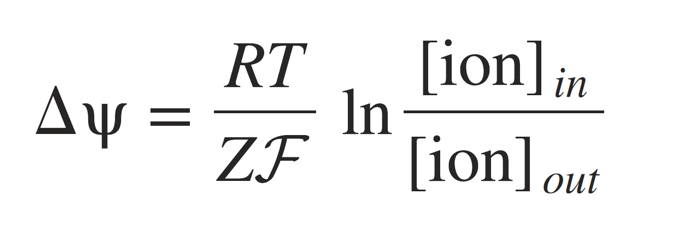 R = 8.3145 J/K*molF = 96,485 J/V*molZ = net charge per ionΔG = RT ln [X]in/[X]outΔG = RT ln [X]in/[X]out + ZFΔΨintra/extracellular concentrations of Na+/K+ion movements during action potentialresting potential:depolarization:repolarization:propagation of signal:directionality:9.4: Membrane FusionDescribe the process of membrane fusion.Summarize the events that occur at a nerve-muscle synapse.Describe the role of SNARES and membrane curvature in vesicle formation.Compare exocytosis and endocytosis.exocytosis: neurotransmitter releasemembrane fusion/lipid remodelingSNARE complexesendocytosisexosomes